Wij zijn per direct op zoek naar een: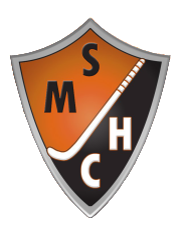 BESTUURSLID HOCKEY TECHNISCHE ZAKEN (HTZ)Als bestuurslid Hockey Technische zaken maak je deel uit van een enthousiast 7-koppig bestuur en ben je verantwoordelijk voor de ontwikkeling en coördinatie van ons technisch beleid, voor zowel de jongste jeugd, junioren als de senioren. Hierbij stuur je het technisch kader van onze club aan. Wat zoeken wij?Als bestuurslid ben je een echte verbinder tussen het bestuur en het technisch kader (Technisch manager / Technische Commissie / Trainers en coaches). Je bent goed op de hoogte van wat er speelt binnen de vereniging, omdat je je regelmatig laat informeren, maar laat daarbij iedereen zijn/haar taken zelfstandig uitvoeren.Je zorgt voor een goede afstemming met de betrokken commissies en bestuursleden op de raakvlakken van elkaars bevoegdheden en verantwoordelijkheden. Als bestuurslid HTZ ben je primair het aanspreekpunt voor de (toekomstige) Technisch manager en personeelsverantwoordelijk voor de externe krachten.TijdsbestedingWij vergaderen als bestuur 1x per 4 weken. Daarnaast zal het overleg met de Technisch manager en verschillende commissies ook tijd vragen en zijn wij in het weekend met enige regelmaat zichtbaar aanwezig op de club.Interesse?Lijkt het jou leuk om samen met de andere enthousiaste bestuursleden je in te zetten voor de verdere ontwikkeling van onze mooie hockeyclub? Of heb je nog vragen? Neem dan contact op via bestuur@hockeysneek.nl.